ПОЯСНЮВАЛЬНА ЗАПИСКА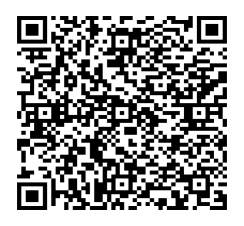 № ПЗН-56065 від 07.07.2023до проєкту рішення Київської міської ради:Про надання КОМУНАЛЬНОМУ НЕКОМЕРЦІЙНОМУ ПІДПРИЄМСТВУ «ДЕРМАТОВЕНЕРОЛОГІЯ» ВИКОНАВЧОГО ОРГАНУ КИЇВСЬКОЇ МІСЬКОЇ РАДИ (КИЇВСЬКОЇ МІСЬКОЇ ДЕРЖАВНОЇ АДМІНІСТРАЦІЇ) земельної ділянки в постійне користування для експлуатації та обслуговування будівель і споруд диспансеру на                                        вул. Чернігівській, 38/2 у Дніпровському районі міста КиєваЮридична особа:*за даними Єдиного державного реєстру юридичних осіб, фізичних осіб-підприємців та громадських формуваньВідомості про земельну ділянку (кадастровий № 8000000000:66:217:0048).Обґрунтування прийняття рішення.Відповідно до статті 123 Земельного кодексу України, враховуючи, що земельна ділянка зареєстрована в Державному земельному кадастрі (витяг з Державного земельного кадастру про земельну ділянку від 07.07.2023 № НВ-0001316272023), право комунальної власності територіальної громади міста Києва на яку зареєстровано в установленому порядку (право власності зареєстровано в Державному реєстрі речових прав на нерухоме майно 07.07.2023, номер відомостей про речове право 50987753), Департаментом земельних ресурсів виконавчого органу Київської міської ради (Київської міської державної адміністрації) розроблено проєкт рішення Київської міської ради щодо передачі (надання) земельної ділянки без зміни її меж та цільового призначення без складання документації із землеустрою.Мета прийняття рішення.Метою прийняття рішення є забезпечення реалізації встановленого Земельним кодексом України права особи на оформлення права користування на землю. Особливі характеристики ділянки.Стан нормативно-правової бази у даній сфері правового регулювання.Загальні засади та порядок передачі земельних ділянок у користування зацікавленим особам визначено Земельним кодексом України та Порядком набуття прав на землю із земель комунальної власності у місті Києві, затвердженим рішенням Київської міської ради від 20.04.2017 № 241/2463.Проєкт рішення не містить інформацію з обмеженим доступом у розумінні статті 6 Закону України «Про доступ до публічної інформації».Проєкт рішення не стосується прав і соціальної захищеності осіб з інвалідністю та не матиме впливу на життєдіяльність цієї категорії.Фінансово-економічне обґрунтування.Реалізація рішення не потребує додаткових витрат міського бюджету.Відповідно до Податкового кодексу України та Положення про плату за землю в місті Києві, затвердженого рішенням Київської міської ради від 23.06.2011 № 242/5629 «Про встановлення місцевих податків і зборів у м. Києві» (зі змінами та доповненнями) розрахунковий розмір земельного податку складатиме: 643 грн 02 коп (0,01%).Прогноз соціально-економічних та інших наслідків прийняття рішення.Наслідками прийняття розробленого проєкту рішення стане реалізація зацікавленою особою своїх прав щодо користування земельною ділянкою.Доповідач: директор Департаменту земельних ресурсів Валентина ПЕЛИХ НазваКОМУНАЛЬНЕ НЕКОМЕРЦІЙНЕ ПІДПРИЄМСТВО «ДЕРМАТОВЕНЕРОЛОГІЯ» ВИКОНАВЧОГО ОРГАНУ КИЇВСЬКОЇ МІСЬКОЇ РАДИ (КИЇВСЬКОЇ МІСЬКОЇ ДЕРЖАВНОЇ АДМІНІСТРАЦІЇ) Перелік засновників (учасників)*КИЇВСЬКА МІСЬКА РАДА
Код ЄДРПОУ засновника: 22883141
Адреса засновника: 01044, м. Київ, вул. Хрещатик, 36 Кінцевий бенефіціарний власник (контролер)* Відсутній Реєстраційний номер:від 28.06.2023 № 244588412 Місце розташування:м. Київ, р-н Дніпровський, вул. Чернігівська, 38/2  Площа:0,3404 га Вид та термін    користування:право в процесі оформлення (постійне користування) Категорія земель:землі житлової та громадської забудови Цільове призначення:03.03 для будівництва та обслуговування будівель закладів охорони здоров'я та соціальної допомоги (для експлуатації та обслуговування будівель і споруд диспансеру) Нормативна грошова оцінка (за попереднім розрахунком*)6 430 169 грн 89 коп. *Наведені розрахунки нормативної грошової оцінки не є остаточними і будуть уточнені    відповідно до вимог чинного законодавства при оформленні права на земельну ділянку. *Наведені розрахунки нормативної грошової оцінки не є остаточними і будуть уточнені    відповідно до вимог чинного законодавства при оформленні права на земельну ділянку. Наявність будівель і   споруд на ділянці:Земельна ділянка забудована нежитловими будівлями, які належать на праві оперативного управління Комунальному некомерційному підприємству «ДЕРМАТОВЕНЕРОЛОГІЯ» виконавчого органу Київської міської ради (Київської міської державної адміністрації) відповідно до наказу Департаменту комунальної власності м. Києва виконавчого органу Київської міської ради (Київської міської державної адміністрації) від 10.03.2023 № 84 «Про закріплення за комунальним некомерційним підприємством «ДЕРМАТОВЕНЕРОЛОГІЯ» виконавчого органу Київської міської ради (Київської міської державної адміністрації) майна комунальної власності територіальної громади міста Києва», а саме: нежитловою будівлею літ. «В-1» загальною площею 26,7 кв.м, право оперативного управління зареєстровано в Державному реєстрі речових прав на нерухоме майно 06.04.2023, номер запису про інше речове право 49915107; нежитловою будівлею літ. «Б-1» загальною площею 87,7 кв.м, право оперативного управління зареєстровано в Державному реєстрі речових прав на нерухоме майно 28.03.2023, номер запису про інше речове право 49794581, нежитловою будівлею літ. «А-1» загальною площею 1010,1 кв.м, право оперативного управління зареєстровано в Державному реєстрі речових прав на нерухоме майно 28.03.2023, номер запису про інше речове право 49794729 (інформаційні довідки з Державного реєстру речових прав на нерухоме майно від 07.07.2023 № 338366704, 338366952, 338367194). Наявність ДПТ:Відповідно до детального плану території в межах                             просп. Возз’єднання, залізниці, просп. Броварського, Русанівського каналу у Дніпровському районі м. Києва, затвердженого рішенням Київської міської ради від 14.07.2016 № 728/728, земельна ділянка за функціональним призначенням належить до території закладів громадського призначення. Функціональне   призначення згідно з  Генпланом:Відповідно до Генерального плану міста Києва, затвердженого рішенням Київської міської ради від 28.03.2002 № 370/1804, земельна ділянка за функціональним призначенням належить до території громадських будівель та споруд (існуючі). Правовий режим:Земельна ділянка належить до земель комунальної власності територіальної громади міста Києва. Розташування в зеленій  зоні:Земельна ділянка не входить до зеленої зони. Інші особливості:Рішенням Київської міської ради від 28.04.2011 № 168/5555 земельна ділянка площею 0,3404 га (кадастровий номер 8000000000:66:217:0048) надана шкірно-венерологічному диспансеру № 1 Дніпровського району м. Києва в постійне користування для експлуатації та обслуговування будівель і споруд диспансеру на вул. Чернігівській, 38/2 у Дніпровському районі міста Києва (державний акт на право постійного користування земельною ділянкою від 11.12.2012 № 09-9-00108).Зазначаємо, що Департамент земельних ресурсів не може перебирати на себе повноваження Київської міської ради та приймати рішення про передачу або відмову в передачі в постійне користування земельної ділянки, оскільки відповідно до пункту 34 частини першої статті 26 Закону України «Про місцеве самоврядування в Україні» та статей 9, 122 Земельного кодексу України такі питання вирішуються виключно на пленарних засіданнях сільської, селищної, міської ради.Зазначене підтверджується, зокрема, рішеннями Верховного Суду від 28.04.2021 у справі № 826/8857/16, від 17.04.2018 у справі                 № 826/8107/16, від 16.09.2021 у справі № 826/8847/16. Зважаючи на вказане, цей проєкт рішення направляється для подальшого розгляду Київською міською радою відповідно до її Регламенту.Директор Департаменту земельних ресурсівВалентина ПЕЛИХ